BAB 1PENDAHULUANLatar Belakang MasalahKemiskinan merupakan masalah sosial yang senantiasa hadir di tengah-tengah masyarakat, khususnya di negara-negara berkembang. Kemiskinan senantiasa menarik bagi berbagai kalangan, baik para akademisi maupun para praktisi. Berbagai teori, konsep dan pendekatan pun terus menerus dikembangkan untuk menjawab persoalan kemiskinan ini. Di Indonesia, masalah kemiskinan merupakan masalah sosial yang senantiasa relevan untuk dikaji terus menerus. Bukan saja karena masalah kemiskinan telah ada sejak lama dan masih hadir di Indonesia saat ini, melainkan kini gejalanya semakin meningkat sejalan dengan krisis multi dimensional yang masih dihadapi oleh bangsa Indonesia.Sepanjang tahun 2001 sampai sekarang merupakan era kebangkitan baru perekonomian Indonesia yaitu dengan kehadiran Badan Amil Zakat (BAZ)  serta Lembaga Amil Zakat (LAZ) nasional yang secara hukum di sahkan oleh pemerintah melalui Undang-undang No.38 tahun 1999. Peran Badan Amil zakat (BAZ) dan Lembaga Amil Zakat (LAZ) dalam meningkatkan pertumbuhan ekonomi kaum dhuafa sangat signifikan, terbukti dengan tumbuhnya pengelolaan zakat dengan pola distribusi pada arah pengembangan produktivitas mustahik.Zakat adalah ibadah yang terdapat dalam rukum islam yang ketiga. Menunaikan zakat merupakan kewajiban bagi umat islam yang mampu sesuai dengan syariat Islam. Zakat merupakan ibadah yang mempunyai dimensi dan fungsi sosial ekonomi atau juga merupakan solideritas sosial, pernyataan rasa kemanusiaan dan keadilan, pembuktian persaudaraan Islam, pengikat persatuan umat dan bangsa, sebagai penghilang jurang pemisah antara golongan yang kuat dengan golongan yang lemah.Disebutkan juga pula tujuan dari pengelolaan zakat bagi organisasi zakat berdasarkan peraturan Undang-Undang Nomor 23 Tahun 2011 adalah meningkatkan efektivitas dan efisiensi pelayanan dalam pengelolaan zakat dan meningkatkan manfaat zakat untuk mewujudkan kesejahteraan masyarakat dan penanggulangan kemiskinan, dengan memberikan sistem tata kelola yang baik berupa transparansi, akuntabilitas dan bersih, sudah pasti akan memberikan dampak positif  bagi mustahiq, muzakki serta organisasi zakat itu sendiri.Zakat merupakan solusi terbaik dalam membangun ekonomi kaum dhuafa, hal itu dikarenakan zakat adalah sumber dana yang tidak akan pernah kering dan habis. Artinya, selama umat Islam memiliki kesadaran untuk berzakat dan selama dana zakat tersebut mampu dikelola dengan baik, maka dana zakat akan selalu ada dan bermanfaat untuk kepentingan dan kemaslahatan masyarakat.Zakat sebagai salah satu kewajiban seorang mukmin yang telah ditentukan oleh Allah tentunya mempunyai tujuan, hikmah dan faedah seperti kewajiban yang lain, diantara hikmah tersebut tercermin dari urgensinya yang dapat memperbaiki kondisi masyarakat, baik dari aspek moril maupun materil. Sedangkan menurut Didin Hafidhuddin lima hikmah dan manfaat zakat yaitu, pertama, sebagai perwujudan keimanan kepada Allah swt. Kedua, berfungsi untuk menolong dan membantu dan membina terutama fakir miskin ke arah kehidupan yang lebih baik. Ketiga, sebagai pilar agama bersama (jama’i) antara orang kaya yang berkecukupan hidupnya dan para mujahid yang seluruh waktunya berjihad dijalan Allah swt. Keempat, sebagai salah satu sumber dana bagi pembangunan sarana dan prasarana yang harus dimiliki umat islam. Kelima, untuk memasyarakatkan etika bisnis yang benar.Oleh karena itu, lembaga amil zakat hadir untuk ikut berpartisispasi sebagai media yang mampu menyalurkan dana-dana zakat dari masyarakat untuk kemudian didistribusikan sesuai dengan ketentuan-ketentuan islam bagi mereka yang berhak menerima dana tersebut. Saat ini lembaga Amil Zakat tumbuh dan berkembang pesat, salah satunya Dompet Peduli Umat Daarut Tauhid. Salah satu upaya menciptakan keunggulan kompetitif yang dapat dilakukan adalah mengembangkan pelayanan donatur  yang baik. Pelayanan donatur bukan sekedar keunggulan kompetitif, pelayanan donatur adalah ujung tombak yang membuat suatu lembaga zakat mendapatkan citra yang baik di mata para donatur.Pelayanan yang baik serta kenyamanan yang diberikan kepada donatur dapat menentukan laju pertumbuhan suatu lembaga zakat. Guna menanggapi peningkatan dana Zakat, Infaq dan shadaqah lembaga zakat kini bersaing dalam melayani donatur.Pelayanan dan dana yang didapat ibarat dua sisi mata uang yang tidak dapat dipisahkan. Pelayanan yang baik akan berpengaruh terhadap pertumbuhan  dan berkorelasi dengan hasil yang akan didapat sebuah lembaga zakat. Artinya, pelayanan yang baik akan menciptakan suasana kesinambungan.Pelayanan yang berkualitas akan berpengaruh terhadap kepuasan donatur. Tujuan memberikan pelayanan adalah untuk memberikan kepuasan kepada kepada konsumen/pelangggan, sehingga berakibat dengan dihasilkannya nilai tambah bagi perusahaan. Kepuasan ialah perasaan senang atau kecewa yang muncul setelah membandingkan antara persepsi/kesannya terhadap kinerja atau hasil suatu produk dan harapan-harapannya.Jika sebuah lembaga zakat menginginkan laju pertumbuhan yang baik, lembaga tersebut harus mendapatkan donatur yang prospeknya bagus. Tentunya donatur membutuhkan tingkat pelayanan yang lebih komplit. Berikut ini merupakan hasil peringkat mutu pelayanan lembaga zakat di Indonesia:Tabel 1.1PERINGKAT LEMBAGA AMIL ZAKAT (LAZ) INDONESIATabel diatas menempatkan Dompet Peduli Umat sebagai lembaga yang memiliki tingkat pelayanan yang terbaik. Dari survey ini, terlihat jelas bahwa pelayanan merupakan faktor penting yang harus dimiliki oleh suatu lembaga zakat. Akan tetapi, pelayanan seringkali dianggap sepele oleh beberapa pihak. Padahal tanpa disadari bahwa ada pihak-pihak yang merasa dirugikan oleh karena perilaku pelayanan dari pihak lain.Berdasarkan uraian diatas, penulis tertarik untuk mengkaji masalah ini lebih lanjut dengan mengambil judul Pengaruh Tingkat Pelayanan Karyawan Terhadap Tingkat Kepuasan Donatur Pada Dompet Peduli Umat Daarut Tauhiid Palembang.Rumusan masalahBerdasarkan uraian diatas, maka permasalahan yang akan dibahas dalam penelitian ini adalah Adakah pengaruh yang signifikan antara tingkat pelayan karyawan terhadap tingkat kepuasan donatur pada Dompet Peduli Umat daarut tauhiid palembang ?Batasan MasalahDompet peduli Umat Daarut Tauhiid selama ini mengalami peningkatan jumlah penghimpunan dana zakat, infaq, dan shadaqah (ZIS) dari tahun ke tahun. Oleh sebab itu muncul sebuah pertanyaan apakah peningkatan jumlah dana yang didapat juga dipengaruhi oleh kualitas pelayan yang diberikan oleh karyawan, terlepas dari kebijakan-kebijakan lain yang dibuat untuk meningkatkan dana zakat, infaq dan shadaqah (ZIS).Berdasarkan masalah yang diidentifikasi diatas agar mendapatkan suatu batasan penelitian yang jelas sekaligus mencegah pembahasan yang meluas yang tidak ada kaitannya dengan masalah yang akan dibahas, selain itu karena keterbatasan ilmu dan pengetahuan serta waktu dan tenaga yang dimiliki oleh penulis, maka penulis membatasi ruang lingkup penelitian pada, adakah pengaruh antara tingkat pelayanan  Karyawan terhadap tingkat kepuasan donatur Dompet Peduli Umat cabang palembang. Tujuan PenelitianPenelitian ini dilakukan dengan tujuan untuk mengetahui : Adakah pengaruh yang signifikan pelayanan terhadap tingkat kepuasan donatur pada Dompet Peduli umat Daarut Tauhiid.Orisinalitas Penelitian Penelusuran karya-karya ilmiah yang berkaitan dengan Pengaruh Tingkat Pelayanan Kayawan Terhadap Tingkat Kepuasan Donatur Pada Dompet Peduli Umat Daarut Tahid Cabang Palembang belum penulis temukan. Penulis menemukan tulisan yang medukung dari apa yang penulis teliti :Wiliarti (2011)  “Pengaruh pelayanan Terhadap Tingkat kepuasan Nasabah Pada PT Bank Syariah Mandiri Kantor Pembantu Lahat”.Citra Pertiwi (2014) “Pengaruh Pelayanan Prima PT Bank BNI Syariah Palembang Terhadap Minat Menabung Masyarakat Kota Palembang”.Silvi febriana (2013) “Pengaruh Kualitas Pelayanan Terhadap Tingkat Kepuasan Nasabah Pada PT Bank Sumsel Babel Syariah Cabang Palembang.Khoimatul Ulumiah  (2014) “Pengaruh  Kualitas Layanan Terhadap kepuasan Nasabah Pada Bank Tabungan Negara Syariah Cabang Palembang”.Mudzakir Ilyas (2011) “Pengaruh Kualitas Layanan terhadap Loyalitas Nasabah Pada PT bank Negara Indonesia (BNI) Syariah Cabang Palembang”. Tri Masnani (2010)  “Pengaruh Kulitas Layanan Terhadap Loyaitas Pelanggan Pada Alfamart Kayuagung”.Yesi Vera Novitasari (2012) “Pengaruh Kualitas Pelayanan Terhadap keputusan Anggota Untuk Menggunakan Jasa pada Koperasi Syariah 88 Palembang”.Yosi Imelda (2014) “Pengaruh Kualitas Layanan terhadap kepuasan Pada Konsumen Hotel Syariah” (Studi kasus Pada Hotel Al-Furqon Palembang).Tomy J. Pisa (2009)  “Pengaruh Pelayanan E-Commerce Terhadap Kepuasan Nasabah Pada PT Bank Muamalat Indonesia”.Kontribusi PenelitianSelain sebagai salah satu syarat bagi peneliti guna mendapatkan gelar kesarjanaan, penelitian ini juga memberikan manfaat:Bagi PenulisUntuk Menerapkan sejauh mana ilmu yang didapat penulis selama menempuh kuliah dan menambah pengetahuan, wawasan serta pengalaman mengenai Adakah pengaruh antara tingkat pelayan karyawan terhadap tingkat kepuasan donatur pada Dompet Peduli Umat Daarut Tauhiid palembang.Bagi Almamater Sebagai referensi untuk penelitian selanjutnya dan juga untuk menambah koleksi perpustakaan yang diharapkan bermanfaat sebagai bahan bacaan bagi mahasiswa atau pihak yang berkepentingan.Bagi Pihak LainDapat menambah bahan bacaan serta bahan pertimbangan dalam kasus yang sama untuk memperoleh hasil yang sempurna dan menambah wawasan dan pengetahuan mengenai Adakah pengaruh antara tingkat pelayan (Tangibles, Reliability, Responsiveness, Assurance, Empathy) karyawan terhadap tingkat kepuasan donatur pada Dompet Peduli Umat Daarut Tauhiid cabang palembang. Sistematika Penulisan Pada penelitian skripsi ini, penulis menggunakan sistematika lima bab.	BAB I PENDAHULUAN		Bab ini akan menguraikan tentang latar belakang masalah, rumusan masalah, batasan masalah, tujuan penelitian, orisinalitas penelitian, kontribusi penelitian serta sistemtika penulisan.		BAB II LANDASAN TEORI DAN PENGEMBANGAN HIPOTESISBab ini akan membahas mengenai kajian teori yang berisi tentang pemahan konsep kualitas, pemahaman konsep jasa, konsep kepuasan pelanggan dan kualitas pelayanan, selain itu juga tinjauan penelitian terdahulu,kerangka berfikir dan hipotesis.BAB III  PROFIL DOMPET PEDULI UMAT DAARUT TAUHIDBab ini menguraikan tentang sejarah berdirinya Dompet Peduli Umat Daarut Tauhid cabang palembang, struktur organisasi dan produk-produk pelayanan Dompet Peduli Umat Daarut Tauhid Cabang Palembang.BAB IV HASIL PENELITIAN DAN PEMBAHASANBab ini akan menguraikan tentang pengujian dan hasil analisa data, pembuktian hipotesis, pembahasan, dan jawaban atas pertanyaan dalam perumusan masalah.	BAB V  PENUTUPBab ini berisikan tentang kesimpulan dari serangkaian pembahasan, keterbatasan penelitian, serta saran dan kritik yang membangun yang dapat penulis sampaikan.BAB IILANDASAN TEORI DAN PENGEMBANGAN HIPOTESISKajian Penelitian TerdahuluWiliarti (2011) Fakultas Syariah, Jurusan Ekonomi Islam, IAIN Raden Fatah Palembang yang berjudul “Pengaruh pelayanan Terhadap Tingkat kepuasan Nasabah Pada PT Bank Syariah Mandiri Kantor Pembantu Lahat”. Batasan masalah skripsi ini adalah hanya mengkaji Pengaruh pelayanan Terhadap Tingkat kepuasan Nasabah Pada PT Bank Syariah Mandiri Kantor Pembantu Lahat. Simpulan dari penelitiannya adalah hasil analisis korelasi  antara item pelayanan Bank (varibel X) secara keseluruhan terhadap tingkat kepuasan nasabah menunjukkan bahwa variabel X mempunyai hubungan positif (searah) dan signifikan dengan tingkat kepuasan nasabah, yaitu korelasi (r)=0,922,p=0,000 signifikan pada p<0,05.Citra Pertiwi (2014) Fakultas Syariah, Jurusan Ekonomi Islam IAIN Raden Fatah Palembang yang berjudul “Pengaruh Pelayanan Prima PT Bank BNI Syariah Palembang Terhadap Minat Menabung Masyarakat Kota Palembang”. Batasan masalah skripsi ini adalah hanya mengkaji Masalah Pengaruh Pelayanan Prima PT Bank BNI Syariah Palembang Terhadap Minat Menabung Masyarakat Kota Palembang. Simpulan dari penelitiannya adalah dari hasil uji hipotesis menunjukkan bahwa variabel pelayanan prima terhadap variabel minat menabung berpengaruh positif  dan dari hasil analisis yang telah dijelaskan secara keseluruhan pengaruh pelayanan prima secara signifikan terhadap minat menabung masyarakat kota palembang dengan hitung =4,717 sedangkan nilai t tabel =2,000 (t hitung >t tabel). Artinya, keputusan menabung masyarakat kota palembang terhadap PT Bank BNI Syariah Cabang Palembang sangat berpengaruh akan pelayanan prima yang selama ini diberikan.Silvi febriana (2013) Fakultas Syariah, Jurusan Ekonomi Islam IAIN Raden Fatah Palembang dengan judul “Pengaruh Kualitas Pelayanan Terhadap Tingkat Kepuasan Nasabah Pada PT Bank Sumsel Babel Syariah Cabang Palembang. Batasan masalah penelitian ini adalah hanya mengkaji Pengaruh Kualitas Pelayanan Terhadap Tingkat Kepuasan Nasabah Pada PT Bank Sumsel Babel Syariah Cabang Palembang. Simpulan dari penelitian adalah berdasarkan hasil uji regresi berganda menunjukkan bahwa kulitas layanan adalah faktor tangibles, kualitas layanan faktor reliability, kualitas layanan faktor responsiveness, kualitas layanan faktor assurance dan kualitas layanan faktor emphaty mempunyai pengaruh yang signifikan terhadap tingkat kepuasan nasabah pada PT. Bank Sumsel Babel Syariah Cabang Palembang. Hal ini dapat dilihat dari nilai R square sebesar 0,722 artinya kedua variabel independen (kualitas layanan faktor responsiveness, kualitas layanan faktor reliability, kualitas layanan faktor empathy) mampu menerangkan variabel kepuasan nasabah sebesar 72,2% sedangkan sisanya (100%-72,2%=27,8%) diterangkan oleh faktor lain dan dari hasil uji f dapat diketahu bahwa nilai F hitung yang diperoleh adalah 223,217 dengan nilai signifikan 0.000. oleh karena nilai signifikansi <0,05 maka dapat disimpulkan bahwa secara simultan variabel independen (kualitas layanan faktor tangibles, kualitas layanan faktor reliability, kualitas layanan faktor responsiveness,kualitas layanan faktor assurance dan kulitas layanan faktor empathy) layak untuk menjelaskan variabel independen (kepuasan nasabah) yang dianalisis.Khoimatul Ulumiah (2014) Fakultas syariah, Jurusan ekonomi Islam IAIN Raden Fatah Palembang dengan judul “Pengaruh Kualitas Layanan Terhadap kepuasan Nasabah Pada Bank Tabungan Negara Syariah Cabang Palembang”. Batasan masalah penelitian ini adalah hanya mengkaji masalah Pengaruh Kualitas Layanan Terhadap kepuasan Nasabah Pada Bank Tabungan Negara Syariah Cabang Palembang. Simpulan dari penelitian ini adalah dari hasil pegujian hipotesis diperoleh nilai R2 sebesar 0,368 dengan demikian dapat disimpulkan bahwa variabel independen bisa menjelaskan sebesar 36,8% terhadap variabel indpenden. Sedangkan sisanya sebesar 63,2% dijelaskan oleh faktor lain diluar model persamaan regresi dari hasil pengolahan data analisis kuantitatif dapat disimpulkan. Variabel kualitas layanan (X) mempunyai pengaruh signifikan terhadap kepuasan nasabah BTN Syariah Palembang. Hitung sebesar 7,588 pada tingkat signifikansi p 0,0000 (p<0,10).Mudzakir Ilyas (2011) Fakultas Syariah jurusan Ekonomi Islam IAIN Raden Fatah Palembang yang berjudul “Pengaruh Kualitas Layanan terhadap Loyalitas Nasabah Pada PT bank Negara Indonesia (BNI) Syariah Cabang Palembang”. Batasan masalah penelitian ini adalah hanya mengkaji Pengaruh Kualitas Layanan terhadap Loyalitas Nasabah Pada PT bank Negara Indonesia (BNI) Syariah Cabang Palembang. simpulan dari penelitian ini adalah berdasarkan hasil uji regresi berganda menunjukkan bahwa kualitas layanan faktor responsiveness dan kualitas layanan faktor tangibles mempunyai pengaruh yang signifikan terhadap loyalitas nasabah pada PT.Bank BNI Syariah Cabang Palembang. hal ini dapat dilihat dari nilai R square sebesar 0,754 artinya kedua variabel independen (kualitas layanan faktor responsiveness dan kualitas layanan faktor tangibles) mampu menerangkan variabel loyalitas sebesar 75,5% sedangkan sisanya (100%-75,5%=24,5%) diterangkan oleh variabel lain selain responsiveness dan tangibles. Dari hasil uji f diketahui bahwa nilai F hitung yang diperoleh adalah 148.490 dengan nilai signifikansi 0.0000. karena nilai signifikansi <0.05 maka dapat disimpulkan bahwa secara simultan variabel independen (kualitas layanan faktor responsiveness dan kualitas layanan faktor tangibles) layak untuk menjelaskan variabel independen (loyalitas nasabah) yang dianalisis. Tri Masnani (2010) Fakultas Syariah, Jurusan Ekonomi Islam IAIN Raden Fatah Palembang yang berjudul “Pengaruh Kulitas Layanan Terhadap Loyaitas Pelanggan Pada Alfamart Kayuagung”. Batasan masalah penelitian ini adalah hanya mengkaji Pengaruh Kulitas Layanan Terhadap Loyaitas Pelanggan Pada Alfamart Kayuagung. Simpulan dari penelitian ini adalah pengaruh kualitas layanan terhadap loyalitas pelanggan pada Alfamart Kayu Agung dinilai cukup besar yaitu 0,468 atau 46,8%. Hubungan dan pengaruh kualitas Layanan terhadap loyalitas pelanggan searah dan signifikan yang menunjukkan bahwa jika kualitas layanan bertambah baik, maka pelanggan pada Alfamart Kayu Agung semakin besar. Yesi Vera Novitasari (2012) Fakultas Syariah, Jurusan Ekonomi Islam IAIN Raden fatah Palembang yang berjudul “Pengaruh Kualitas Pelayanan Terhadap keputusan Anggota Untuk Menggunakan Jasa pada Koperasi Syariah 88 Palembang”. Batasan masalah pada penelitian ini adalah hanya mengkaji masalah Pengaruh Kualitas Pelayanan Terhadap keputusan Anggota Untuk Menggunakan Jasa pada Koperasi Syariah 88 Palembang. Simpulan dari penelitian ini adalah dari hasil uji hipotesis menunjukkan bahwa kepuasan atas pelayanan prima mempunyai hubungan signifikan yang positif serta memiliki pengaruh yang kuat terhadap loyalitas anggota padakoperasi syariah 88 Palembang. yaitu semakin tinggi tingkat kepuasan anggota, maka semakin tinggi tingkat loyalitas anggota, sedangkan pengaruhnya sebesar 61% variasi dari loyalitas anggota dapat dijelaskan oleh variabel kepuasan anggota atas pelayanan prima, sedangkan sisanya (100%-61%=39%) dijelaskan faktor lain.Yosi Imelda (2014) Fakultas Syariah, Jurusan Ekonomi Islam IAIN Raden Fatah Palembang yang berjudul  “Pengaruh Kualitas Layanan terhadap kepuasan Pada Konsumen Hotel Syariah” (Studi kasus Pada Hotel Al-Furqon Palembang). Batasan masalah pada penelitian ini adalah hanya mengkaji tentang Pengaruh Kualitas Layanan terhadap kepuasan Pada Konsumen Hotel Syariah. Simpulan dari penelitian ini adalah berdasarkan hasil uji regresi berganda menunjukkan bahwa kualitas pelayanan faktor compliance, assurance, responsiveness, tangibles, empathy, reliability berpengaruh signifikan terhadap tingkat kepuasan konsumen hotel Al-Furqon.Tomy J. Pisa (2009) Fakultas Syariah, Jurusan Ekonomi Islam IAIN Raden Fatah Palembang yang berjudul “Pengaruh Pelayanan E-Commerce Terhadap Kepuasan Nasabah Pada PT Bank Muamalat Indonesia”. Batasan masalah pada penelitian ini adalah hanya mengkaji tentang Pengaruh Pelayanan E-Commerce Terhadap Kepuasan Nasabah Pada PT Bank Muamalat Indonesia. Simpulan dari penelitian ini adalah pengaruh antara pelayanan E-Commerce terhadap kepuasan nasabah secara serentak pada PT.Bank Muamalat Indonesia T.b.k Cabang Palembang adalah bahwa pelayanan E-Commerce dari segi reliability, responsiveness dan tangibles. Berpengaruh dalam usaha untuk meningkatkan kepuasan nasabah BMI. Hal ini berdasarkan pada uji Anova atau F test, dimana didapat F hitung adalah 28.960 dengan tingkat signifikansi 0.0000 nilai probabilitas  (0.0000) jauh lebih kecil dari 0.005 sebagai hasilnya dapat dikatakan signifikan.Selanjutnya, dari beberapa penelitian tersebut, ,maka akan dibuatkan persamaan serta perbedaan penelitiannya dalam bentuk tabel dibawah ini. Berikut persamaan dan perbedaan penelitian yang dilakukan saat ini dan penelitian-penelitian yang dilakukakn sebelumnyaLandasan TeoriDefinisi PelayananKemajuan teknologi mengakibatkan persaingan yang sangat ketat untuk memperoleh dan mempertahankan pelanggan. Kualitas pelayanan merupakan suatu keharusan yang dilakukan perusahaan supaya mampu bertahan dan tetap mendapat kepercayaan dari pelanggan. Pola konsumsi dan gaya hidup pelanggan menuntut perusahaan mampu memberikan pelayanan yang berkualitas. Keberhasilan perusahaan dalam memberikan pelayanan yang berkualitas dapat ditentukan dengan service quality.Pelayanan adalah setiap tindakan atau kegiatan yang dapat ditawarkan oleh pihak kepada pihak lain, pada dasarnya tidak berwujud dan tidak mengakibatkan kepemilikan apapun. Pelayanan adalah rasa menyenangkan yang diberikan kepada orang lain disertai kemudahan-kemudahan dan memenuhi segala kebutuhan mereka.Pelayanan juga dapat didefinisikan sebagai suatu kinerja penampilan, tidak berwujud dan cepat hilang, lebih dapat dirasakan daripada dimiliki atas jasa yang ditawarkan tersebut. Dalam strategi pemasaran, definisi jasa diamati dengan baik pengertiannya sangat berbeda dengan produk berupa barang. Jasa merupakan aktivitas-aktivitas yang tidak berwujud. Didalam jasa selalu ada aspek interaksi antara pihak konsumen dan pemberi jasa, meskipun pihak-pihak yang terlibat tidak selalu menyadari. Menurut Wyckof, pelayanan merupakan tingkat keunggulan yang diharapkan dan pengendalian atas keunggulan tersebut untuk memenuhi keinginan pelanggan. Maka pelayanan merupakan salah satu faktor yang mempengaruhi kualitas pelayanan. Terdapat dua faktor utama yang mempengaruhi pelayanan, yakni jasa yang diharapakan (expected service) dan jasa yang dipersepsikan (perceived service). Maka pelayanan berfokus pada pemenuhan kebutuhan dan keinginan pelanggan.Pelayanan sering disebut juga dengan service exellent secara harfiah berarti pelayanan yang sangat baik atau pelayanan yang terbaik. Disebut sangat baik terbaik, karena sesuai dengan standar pelayan yang berlaku atau dimiliki oleh instansi yang memberikan pelayanan serta memuaskan nasabah.Berdasarkan pendapat diatas pelayanan adalah suatu kegiatan yang diberikan oleh seorang karyawan kepada pihak konsumen. Seorang karyawan harus memiliki dasar-dasar pelayanan yang kokoh pasti akan mampu mengatasi setiap kebutuhan dan keinginan donatur maupun calon donatur. Pelayanan yang diberikan akan semakin berkualitas jika setiap karyawan telah dibekali dasar-dasar pelayanan yang harus dipahami dan dimengerti oleh seorang karyawan.Dimensi-Dimensi Kualitas PelayananDimensi-dimensi kualitas pelayanan ada lima, yaitu :Tangibles (bukti langsung), yakni kemampuan sebuah lembaga dalam menunjukkan eksistensinya kepihak eksternal. Seperti penampilan dan kemampuan karyawan, sarana dan prasarana fisik meliputi fasilitas fisik dan keadaan lingkungan sekitar. Hal ini adalah bukti nyata dari pelayanan yang diberikan oleh pemerintah jasa. Bahwasannya sebuah lembaga dalam menunjukkan bukti fisiknya sesuai dengan kemampuannya.Reliability (keandalan), yakni kemampuan sebuah lembaga untuk memberikan pelayanan sesuai yang dijanjikan secara akurat dan terpercaya.Responsiveness (daya tangkap), yakni suatu kemauan membantu dan memberikan pelayanan yang cepat dan tepat kepada nasabah, dengan menyampaikan informasi yang jelas. Cara yang terbaik ditempuh oleh umat islam untuk memanfaatkan waktu ialah mendorong setiap orang muslim supaya bekerja dengan tepat dan benaar seta tidaklah berlebihan.Assurance (jaminan), yakni pengetahuan, dan kemaampuan karyawan sebuah lembaga untuk menumbuhkan rasa percaya pada nasabah kepada yang terdiri dari beberapa komponen antara lain, komunikasi, kredibilitas, kemanan, kompetensi, dan sopan santun.Empathy (empati), yakni kemampuan sebuah lemabaga dalam memberikan perhatian yang tulus dan bersifat individual atau pribadi yang diberikan kepada nasabah dengan berupa memahami keinginan nasabah.Manfaat pelayanan Pelayanan selain memiliki tujuan yakni memberikan kepuasan kepada donatur juga memiliki manfaat antara lain:Mempercepat proses pelaksanaan pekerjaan, sehingga dapat menghemat waktu.Meningkatkan produktivitas, baik barang maupun jasa.Mendapatkan kualitas produk dan jasa yang lebih baik dan terjamin.Menimbulkan rasa nyaman bagi orang-orang yang berkepentingan.Menimbulkan perasaan puas pada orang-orang yang berkepentingan sehingga dapat mengurangi sifat emosional mereka.Dasar-Dasar PelayananDasar-dasar pelayanan yang perlu dikuasai oleh seorang petugas sebelum melakukan tugasnya, mengingat karakter masing-masing donatur beragam. Dasar-dasar pelayanan yang perlu dimengerti dan dipahami adalah:Berpakaian dan berpenampilan bersih dan rapi.Percaya diri, bersikap akrab dan penuh dengan senyum.Menyapa dengan lembut dan berusaha menyebut nama jika sudah kenal.Tenang,sopan,hormat, serta tekun mendengarkan setiap pembicaraan.Berbicara dengan bahasa yang baik dan benar.Bergairah dalam melayani nasabah dan tunjukkan kemampuannya.Tidak menyela dan memotong pembicaraan.Mampu meyakinkan nasabah serta mampu memberikan kepuasan.Jika tidak sanggup menangani permasalahan yang ada, minta bantuan.Bila belum dapat dilayani, beritahu kapan akan dilayani.Semua dasar-dasar pelayanan tersebut harus dikuasai dan dilaksanakan oleh seluruh karyawan, terutama bagi karyawan yang berhubungan langsung dengan donatur. Karyawan dapat mengetahui dan memperlajari lebih mendalam mengenai dasar-dasar  pelayanan melalui pendidikan dan pelatihan khusus.Ciri-Ciri Pelayanan Yang BaikMenurut Gronroos, terdapat enam kriterian atau ciri-ciri pelayanan yang baik, yaitu:Profesionalism and skils. Pelanggan mendapati bahwa penyedia jasa, karyawan, sistem operasional dan sumber daya fisik memiliki kemampuan dan pengetahuan serta keterampilan yang dibutuhkan untuk memecahkan  masalah secara profesional (outcame-related criteria).Attitudes and behavior. Pelanggan merasa, bahwa karyawan jasa (customer contact personel) menaruh perhatian besar pada mereka dan berusaha membantu memecahkan permasalahan mereka secara spontan dan ramah (process-related criteria).Accesbility and flexibility. Pelanggan merasa bahwa penyedia jasa, lokasi, jam opersional, karyawan dan sistem operasionalnya dirancang dan dioperasikan sedemikian rupa sehinggan pelanggan dapat mengakses jasa tersebut dengan mudah. Selain itu dirancang dengan maksud agar dapat menyesuaikan permintaan dan keinginan pelanggan secara mudah (process-related criteria).Reliability and trustworthiness. Pelanggan memahami apapun yang terjadi atau telah disepakati, mereka dapat mengandalkan penyedia jasa dan karyawan serta sistemnya dalam memenuhi janji dan melakukan sesuatu dengan mengutamakan kepentingan pelanggan (process-related criteria).Recovery. Pelanggan menyadari bahwa apabila terjadi sesuatu kesalahan atau hal yang tidak diharapkan dan tidak dapat diperediksi, maka penyedia jasa akan segera mengambil tindakan untuk mengendalikan situasi dan mencarikan solusi yang tepat (process-related criteria).Reputation and credibility. Pelanggan menyadari bahwa operasi dari penyedia jasa dapat dipercaya dan memberikan imbalan yang sepadan dengan biaya yang dikeluarkan (impage-related criteria).Definisi KepuasanKepuasan pelanggan merupakan hal yang sangat penting, karena puas tidaknya pelanggan sangat mempengaruhi maju atau mundurnya suatu perusahaan yang berorientasi pelanggan. Kepuasan pelanggan berkontribusi pada aspek penting, seperti terciptanya loyalitas pelanggan, meningkatnya reputasi perusahaan, berkurangnya elastisitas harga, berkurangnya biaya transaksi masa depan, meningkatnya efisiensi karyawan dan produktivitas kerja serta salah satu indikator terbaik untuk laba masa depan.Persaingan yang semakin ketat, dimana semakin banyak produsen yang terlibat dalam pemenuhan kebutuhan dan keinginan konsumen, menyebabkan setiap perusahaan harus menempatkan kepuasan pelanggan sebagai tujuan utama. Pada dasarnya tujuan utama dari suatu bisnis adalah menciptakan pelaanggan yang merasa puas.Kepuasan didefinisikan sebagai perasaan senang atau kecewa seseorang yang muncul setelah membandingkan antara kesannya terhadap kinerja (hasil) suatu produk dan harapan-harapannya. Jika kinerja berada dibawah harapan pelanggan tidak puas, jika kinerja memenuhi harapan pelanggan puas dan kinerja melebihi harapan pelanggan sangat puas.Pelanggan mengalami berbagai tingkat kepuasan ketidakpuasan setelah mengalami masing-masing jasa sesuai dengan sejauh mana harapan mereka terpenuhi atau terlampaui. Karena kepuasan adalah keadaan emosional, reaksi pasca pembelian mereka dapat berupa kemarahan, ketidakpuasan, kejengkelan, netralitas, kegembiraan dan kesenangan. Kepuasan pelanggan memberikan banyak manfaat bagi perusahaan, dan tingkat kepuasan pelanggan yang makin tinggi akan memberikan dampak positif jangka panjang yang besar pula. Akan lebih menguntungkan memperthankan pelanggan yang baik daripada terus menerus menarik dan membina pelanggan baru untuk menggantikan pelanggan yang pergi.Strategi Kepuasan NasabahTerdapat beberapa strategi yang dapat dipadukan untuk meraih dan meningkatkan kepuasan nasabah yaitu:Strategi pemasaran berupa relationship marketing, yaitu strategi dimana transaksi pertukaran antara pembeli dan penjual berkelanjutan, tidak berakhir setelah penjualan selesai.Strategi superior customer service yaitu menawarkan pelayanan yang lebih baik daripada pesaing.Strategi uncondisional service guarents atau extraordinary yaitu jaminan istimewa yang dirancang untuk meringankan kerugian nasabah, dalam hal kepuasan dengan suatu produk atau jasa.Strategi peningkatan kinerja perusahaan, meliputi berbagai upaya seperti melakukan pemantauan dan pengukuran kepuasan nasabah secara berkesinambungan, memberikan pendidikan dan pelatihan menyangkut komunikasi pada puhak manajemen dan karyawan untuk meningkatkan kepuasan nasabah.Strategi penangan keluhan yang efisien, yaitu memberikan peluang untuk mengubah seseorang nasabah yang tidak puas menjadi nasabah produk perusahaan yang puas.Menerapkan quality function deployment, yaitu praktik untuk merancang suatu proses sebagai tanggapan terhadap kebutuhan nasabah.Pengukuran Kepuasan Pelanggan Terdapat beberapa metode yang dapat digunakan untuk mengukur dan memantau kepuasan pelanggan.Sistem Keluhan DasarSetiap organisasi yang berorientasi pada pelanggan perlu menyediakan kesempatan dan akses yang mudah dan nyaman bagi para pelanggannya guna menyampaikan saran, kritik, pendapat dan keluhan mereka. Media yang digunakan dapat berupa kotak saran yang ditempatkan dilokasi-lokasi yang strategis, kartu komentar, saluran telpon khusus bebas pulsa, website dan sebagainya. Informasi yang diperoleh dari metode ini dapat memberikan ide-ide baru dan masukan yang berharga kepada perusahaan, sehinggan perusahaan dapat bereaksi dengan cepat dan tanggap untuk mengatasi masalah yang timbul.Survey Kepuasan pelangganUmumnya banyak penelitian mengenai kepuasan pelanggan dilakukan dengan metode survey, baik melalui telpon, pos, email, website, maupun wawncara langsung. Melalui survey, perusahaan akan memperoleh tanggapan dan umpan balik secara langsung dari pelanggan serta memberikan kesan positif bahwa perusahaan memberikan perhatiankepada pelanggannya.Belanja Siluman (ghost shoping)Salah satu cara guna memperoleh kepuasan pelanggan adalah dengan mengerjakan beberapa ghost shopers untuk berperan sebagai pelanggan potensial perusahaan. Mereka diminta berinteraksi dengan staff penyedia jasa dan menggunakan produk dan jasa perusahaan kemudian mereka melaporkan penemuannya mengenai kekuatan dan kelemahan produk atau jasa berdasarkan pengalamannya.Analisa Pelanggan yang HilangSedapat mungkin perusahaan menghubungi pelanggan yang telah berhenti agar dapat memahami mengapa hal itu terjadi dan secepat mungkin mengambil kebijakan untuk mengantisipasi kejadian selanjutnya.Pengembangan HipotesisWiliarti (2011) Fakultas Syariah, Jurusan Ekonomi Islam, IAIN Raden Fatah Palembang yang berjudul “Pengaruh pelayanan Terhadap Tingkat kepuasan Nasabah Pada PT Bank Syariah Mandiri Kantor Pembantu Lahat”. hasil analisis korelasi  antara item pelayanan Bank (varibel X) secara keseluruhan terhadap tingkat kepuasan nasabah menunjukkan bahwa variabel X mempunyai hubungan positif (searah) dan signifikan dengan tingkat kepuasan nasabah, yaitu korelasi (r)=0,922,p=0,000 signifikan pada p<0,05.Citra Pertiwi (2014) Fakultas Syariah, Jurusan Ekonomi Islam IAIN Raden Fatah Palembang yang berjudul “Pengaruh Pelayanan Prima PT Bank BNI Syariah Palembang Terhadap Minat Menabung Masyarakat Kota Palembang”. hasil uji hipotesis menunjukkan bahwa variabel pelayanan prima terhadap variabel minat menabung berpengaruh positif  dan dari hasil analisis yang telah dijelaskan secara keseluruhan pengaruh pelayanan prima secara signifikan terhadap minat menabung masyarakat kota palembang dengan hitung =4,717 sedangkan nilai t tabel =2,000 (t hitung >t tabel). Artinya, keputusan menabung masyarakat kota palembang terhadap PT Bank BNI Syariah Cabang Palembang sangat berpengaruh akan pelayanan prima yang selama ini diberikan.Silvi febriana (2013) Fakultas Syariah, Jurusan Ekonomi Islam IAIN Raden Fatah Palembang dengan judul “Pengaruh Kualitas Pelayanan Terhadap Tingkat Kepuasan Nasabah Pada PT Bank Sumsel Babel Syariah Cabang Palembang. Berdasarkan hasil uji regresi berganda menunjukkan bahwa kulitas layanan adalah faktor tangibles, kualitas layanan faktor reliability, kualitas layanan faktor responsiveness, kualitas layanan faktor assurance dan kualitas layanan faktor emphaty mempunyai pengaruh yang signifikan terhadap tingkat kepuasan nasabah pada PT. Bank Sumsel Babel Syariah Cabang Palembang. Hal ini dapat dilihat dari nilai R square sebesar 0,722 artinya kedua variabel independen (kualitas layanan faktor responsibeness, kualitas layanan faktor reliability, kualitas layanan faktor empathy) mampu menerangkan variabel kepuasan nasabah sebesar 72,2% sedangkan sisanya (100%-72,2%=27,8%) diterangkan oleh faktor lain dan dari hasil uji f dapat diketahu bahwa nilai F hitung yang diperoleh adalah 223,217 dengan nilai signifikan 0.000. oleh karena nilai signifikansi <0,05 maka dapat disimpulkan bahwa secara simultan variabel independen (kualitas layanan faktor tangibles, kualitas layanan faktor reliability, kualitas layanan faktor responsiveness,kualitas layanan faktor assurance dan kulitas layanan faktor empathy) layak untuk menjelaskan variabel independen (kepuasan nasabah) yang dianalisis.Berdasarkan beberapa tinjauan pustaka diatas, Pengembangan hipotesis dilakukan sebagai berikut:H0: Tidak terdapat pengaruh yang signifikan antara pengaruh pelayanan karyawan terhadap tingkat kepuasan Donatur.H1: Terdapat pengaruh yang signifikan antara tingkat pelayanan terhadap tingkat kepuasan donatur.BAB IIIMETODE PENELITIANDesain PenelitianJenis penelitian ini adalah penelitian kuantitatif, yakni penelitian yang menganalisis data-data secara kuantitatif  dan statistik, dengan tujuan untuk menguji hipotesis yang telah ditetapkan kemudian diinterpretasikan hasil analisis tersebut untuk memperoleh kesimpulan. Jenis penelitian kuantitatif dalam penelitian ini adalah mengolah data tingkat pelayanan karyawan dan tingkat kepuasan donatur kemudian mengambil kesimpulan dari hasil analisis data-data tersebut.Jenis Dan sumber DataData PrimerMerupakan data yang diperoleh secara langsung dari sumbernya, yakni data yang diperoleh dari responden melalui kuisioner yang diisi oleh responden secara langsung.Data Sekunder Merupakan data yang diperoleh tidak secara langsung dari sumbernya, akan tetapi data hasil olahan dari pengambilan data primer. Data  sekunder dalam penelitian ini antara lain dari penelitian terdahulu, literatur-literatur, media cetak (surat kabar dan majalah), dan media elektronik (internet).Populasi dan Sampel PenelitianPopulasi Populasi adalah wilayah generalisasi yang terdiri atas objek atau subjek yang mempunyai kualitas dan karakteristik tertentu yang ditetapkan oleh peneliti untuk dipelajari dan kemudian ditarik kesimpulannya. Informasi tentang populasi sangat diperlukan untuk menentukan kesimpulan.Populasi dalam penelitian ini adalah donatur yang datanya tercatat di kencleng yang disebarkan.Tabel 3.1Populasi PenelitianSumber : Data DPU Daarut Tauhiid Palembang, 2014Sampel Sampel adalah bagian dari jumlah dan karakteristik yang dimiliki oleh populasi tersebut. Bila populasi besar, dan peneliti tidak mungkin mempeajari semua yang ada pada populasi, misalnya karena keterbatasan dana, tenaga dan waktu, maka peneliti dapat menggunakan sampel yang diambil dari populasi itu. Apa yang dipelajari dari populasi itu, kesimpulannya akan dapat diberlakukan untuk populasi. Untuk itu sampel yang diambil dari populasi harus betul-betul refresentatif (mewakili). Dengan teknik sampling nonprobabilitas, yaitu teknik pengambilan sampel yang tidak memberi peluang atau kesempatan sama bagi setiap unsur atau anggota populasi untuk dipilih menjadi sampel. Dengan cara penarikan  sampel purposive (purposive sampling) merupakan cara penarikan sampel yang dilakukan memilih subjek berdasarkan kriteria spesifik yang ditetapkan peneliti. Pemilihan sampel dalam penelitian ini menggunakan metode purposive sampling, yaitu memilih karakteristik tertentu sebagai kunci untuk dijadikan sampel, sedangkan yang tidak masuk dalam karakteristik yang ditentukan akan diabaikan atau tidak dijadikan sampel.Kriteria sampel dalam penelitian ini adalah sebagai berikut:Donatur yang dijadikan sample adalah donatur periode Juni-Desember  2014.Donatur sudah mempunyai penghasilan sendiri.Donatur menggunakan layanan langsung atau jemput zakat.Tabel 3.2Sampel Penelitian berdasarkan kriteriaTeknik Pengumpulan DataMetode dalam pengumpulan data pada penelitian ini menggunakan jalan mencatat atau meneliti sebagian kecil saja dari seluruh e;emen yang menjadi objek observasi. Kemudian, dalam pengambilan sampel menggunakan beberapa teknik pengumpulan data.Observasi Observasi adalah melakukan pengamatan secara langsung ke objek penelitian untuk melihat dari dekat kegiatan yang dilakukan. Menurut Arikunto observasi adalah suatu usaha sadar untuk mengumpulkan data yang dilakukan secara sistematis, dengan prosedur standar. Observasi adalah teknik yang digunakan untuk mengetahui kondisi dan situasi DPU-Daarut Tauhiid Palembang.KuisionerKuisioner merupakan teknik pengumpulan data yang dilakukan dengan cara memberi seperangkat pertanyaan atau pertanyaan tertulis kepada responden untuk dijawabnya. Kuisioner merupakan teknik yang efisien bila peneliti tahu dengan pasti variabel yang diukur dan tahu apa yang diharapkan dari responden. Selain itu, kuisioner juga cocok digunakan  bila responden cukup besar dan tersebar diwilayah yang luas.Dalam penelitian ini metode yang digunakan untuk memperoleh informasi dari responden adalah berbentuk angket atau kuisioner. Jenis kuisioner ini adalah kuisioner tertutup dan terbuka dengan skala likert. Kuisioner tertutup adalah kusioner yang sudah disediakan jawabannya sehingga responden tinggal memilih pada kolom yang disediakan dengan memberi tanda cross (X). Kuisioner terbuka dengan cara memberikan hak kepada responden untuk menjawab sesuai ide mereka, adapun sebagai alasan digunakan kuisioner tertutup karna (1). Kedua jenis kuisioner tersebut memberikan kemudahan kepada responden dalam memberikan jawaban, (2). Kedua jenis kuisioner tersebut praktis dan sistematis, (3). Keterbatasan biaya dan waktu penelitian. Pertanyaan-pertanyaan pada angket tertutup dibuat dengan skala likert 1-5 dengan menggunakan pertanyaan berskala (scaling question). Skala likert digunakan untuk mengukur sikap, pendapat, dan persepsi seseorang atau kelompok orang tentang fenomena sosial. Jawaban setiap item instrumen yang menggunakan skala likert mempunya gradiasi dari sangat positif sampai sangat negatif. Dan untuk keperluan analisis kuantitatif, maka jawaban itu dapat diberi skor yang ditunjukkan tabel berikut:Tabel 3.2Skala Likert Definisi Operasional VariabelDefinisi operasional variabel adalah unsur penelitian yang memberitahukan bagaimana caranya mengukur sutu variabel. Dalam penelitian ini definisi operasional variabel adalah sebagai berikut:Variabel Dependen (Terikat)Variabel dependen adalah faktor-faktor yang diobservasi dan diukur untuk menentukan adanya pengaruh variabel bebas. Variabel dalam penelitian ini adalah kepuasan.Variabel Independen (Bebas)Variabel bebas adalah variabel yang menyebabkan atau mempengaruhi yaitu faktor-faktor yang diukur atau dipilih oleh peneliti untuk menentukan hubungan antara fenomena yang diobservasikan atau diamati. Teknik Analisis DataUji AsumsiKlasikUji asumsi klasik digunkan untuk menguji apakah data yang digunakan merupakan data linier terbaik dan tidak bias (best linier unbiased ustimated/BLUE), sedangkan uji hipotesis dilakukan untuk menguji kebenaran hipotesis berdasarkan data penelitian. Uji asumsi klasik yang digunakan ada dua, yaitu normalitas dan heteroskedastisitas.Uji NormalitasUji normalitas bertujuan untuk menguji apakah dalam model regresi, variabel pengganggu atau residual memiliki distribusi normal. Untuk menguji normalitas dalam penelitian ini digunakan uji statistik non parametrik kolmogrov-smirnov (K-S). Apabila hasil uji ini menghasilkan nilai signifikan lebih besar dari 0,05 maka dapat dinyatakan bahwa residual terdistribusi normal.Uji heteroskedastisitasUji asumsi ini dimaksudkan untuk mengetahui apakah dalam model regresi terjadi ketidaksamaan varian dari residual satu pengamatan ke pengamatan yang lain tetap, maka disebut homoskedastisitas dan apabila berbeda disebut heteroskedastisitas. Model regresi yang baik adalah yang disebut heteroskedastisitas. Pengujian ini dapat dilakukan dengan melihat grafik plot antara nilai prediksi variabel terikat yaitu ZPRED dengan residual SRESID. Deteksi ada tidaknya pola tertentu pada grafik plot yang membentuk lingkaran, mengumpulseperti bola,semakin membesar semakin mengecil , dan membesar membesar kemudian mengecil atau sebaliknya. Jika grafik plot menyebar atau tidak membentuk pola tertentu seperti yang disebutkan diatas, maka model regresi yang digunakan dapat dinyatakan heteroskedastisitas.Analisis Regresi Linier SederhanaAnalisis regresi  sederhana adalah hubungan secara linier antarasatu variabel independen dengan variabel dependen. Analisis ini untuk mengetahui arah hubungan antara variabel independen dan variabel dependen apakah apakah positif atau negatif dan untuk memprediksi nilai dari varibel dependen apabila variabel independen mengalami kenaikan atau penurunan nilai. Persamaan regresi linier sederhana sebagai berikut :Y = a + bXY = Variabel dependenb = Koefisien regresiX = variabel independenUji HipotesisUji hipotesis dilakukan untuk menguji kebenaran hipotesis yang telah disusun berdasarkan data penelitian. Koefisien Determinasi (R2)Koefisien determinasi bertujuan untuk mengukur seberapa jauh kemampuan model dalam menerangkan variabel dependen. Nilai koefisien determinasi adalah 0<R2< 1. Koefisien determinasi yang mendekati atau berarti variabel-variabel independen memberikan hampir semua informasi yang dibutuhkan untuk memperediksi variabel dependen. Penggunaan R square adalah bias terhadap jumlah variabel independen yang dimasukkan kedalam model. Setiap tambahan variabel independen kedalam model, maka R square pasti meningkat tidak peduli apakah variabel independen tersebut berpengaruh secara signifikan atau tidak. Tidak seperti R square, nilai adjusted R Square dapat naik atau turun apabila terdapat tambahan variabel independen kedalam model. Oleh karena itu sebaiknya digunakan nilai adjusted R untuk mengevaluasi model regresi terbaik.Uji F atau Uji SimultanPengujian ini dilakukan untuk mengetahui secara serentak atau bersama-sama variabel independen berpengaruh secara signifikan atau tidak terhadap variabel dependen.Langkah-langkah pengujian hipotesis F (uji simultan) adalah sebagai berikut.Menentukan derajat kebebasan, yaitu untuk df1 = k-1 dan df2 = n-kMenentukan kriteria pengambilan keputusan H0 diterima	:Fhitung  ≤  Ftabel atau Sig F ≥ a (0.05)H0 ditolak		:Fhitung > F tabel atau Sig F ≤ a (0.05)Uji t atau uji persial Uji t (parsial) dilakukan untuk mengetahui adanya pengaruh secara parsial variabel independen terhadap variabel dependen. Selain itu, tujuan dilakukannya uji signifikan secara parsial ini adalah untuk mengukur secara terpisah dampak yang ditimbulkan dari masing-masing variabel independen terhadap variabel dependent.BAB IVHASIL PENELITIAN DAN PEMBAHASANDeskripsi Objek PenelitianProfil LembagaDompet Peduli Ummat adalah sebuah lembaga Amil Zakat Nasional dan merupakan lembaga nirlaba yang bergerak dibidang penghimpunan (Fundrising) dan pendayagunaan dana zakat (ZISWA). Didirikan pada 16 juni 1999 oleh KH.Abdullah Gymstiar sebagai bagian dari yayasan Daarut Tauhiid dengan tekad menjadi LAZ yang amanah, profesional dan jujur berlandaskan pada ukhuwah islamiyah.Latar belakang berdirinya Dompet Peduli Umat daarut tauhiid adalah bahwa Indonesia sebagai negara dengan jumlah penduduk muslim terbesar di dunia memiliki potensi zakat yang amat  besar. Sayangnya, pada saat itu sebagian besar masyarakat masih belum memiliki kesadaran untuk berzakat sesuai dengan ketentuannya. Hal lain  juga yang menjadi perhatian adalah belum optimalnya penggunaan dana zakat hanya sebatas pada pemberian bantuan saja tanpa memikirkan kelanjutan dari si penerima dana.DPU Daarut Tauhiid berusaha untuk mengatasi hal-hal tersebut. Selain menguatkan kesadaran masyarakat terhadap zakat, Dompet Peduli Umat  juga berusaha menyalurkan dana yang sudah diterima kepada mereka yang benar-benar berhak, dan berusaha mengubah nasib kaum mustahik menjadi muzakki atau mereka yang sebelumnya menerima zakat menjadi pemberi zakat.Kiprah Dompet Peduli Umat Daarut Tauhiid ini mendapatkan perhatian pemerintah, kemudian ditetapkan menjadi Lembaga Amil Zakat Nasional (LAZNAS) sesuai SK Menteri Agama no.410 tahun 2004 pada tanggal 13 oktober 2004. Dimana sebelumnya sejak tahun 2002 masih sebagai Lembaga Amil Zakat Daerah.Mulai tahun 2004, Dompet Peduli Umat Daarut Tauhiid mengembangkan konsep penyaluran dana zakat bergulir berkesinambungan, untuk para penerima zakat, agar suatu saat dapat meningkatkan taraf hidupnya fan mampu berubah dari penerima zakat menjadi pemberi zakat. Lembaga tidak hanya memberi ikannya saja, melainkan juga  memberi kailnya, agar mereka terus bisa berusaha meningkatkan taraf hidupnya. Oleh karena itu, saat ini peningkatan kekuatan ekonomi dan pembelajaran bagi masyarakat merupakan prioritas yang harus di utamakan, sehingga upaya-upaya untuk menumbuhkan kemapuan dan kemandirian ummat yang berasal dari sinergi potensi masyarakat patut untuk diwujudkan secara bersama-sama.  Gambaran Umum RespondenResponden dalam penelitian ini adalah donatur yang menggunakan layanan, baik jemput maupun antar zakat. Selain itu juga, responden yang memenuhi kriteria-kriteria yang sudah ditetapkan penulis sebelumnya. Pada penelitian ini, sampel berjumlah 50 orang. Berdasarkan data dari 50 responden yang memenuhi kriteria penulis, maka didapat kondisi responden tentang jenis kelamin, umur, dan jenis pekerjaan. Gambaran umum objek penelitian tersebut diuraikan satu per satu sebagai berikut :Gambaran Umum Responden Berdasarkan Jenis KelaminTabel 4.1Karakteristik Responden Berdasarkan Jenis KelaminDari tabel 4.1 diatas dapat  diketahui bahwa proporsi paling besar adalah responden perempuan sebanyak 58 %. Sedangkan sisanya adalah laki-laki sebanyak 42 %.Gambaran Umum Responden Berdasarkan UmurTabel 4.2Karakteristik Responden Berdasarkan UmurDari tabel 4.2 diatas dapat diketahui mayoritas responden berusia >30 tahun yakni sebanyak 46 %. Kemudian responden yang berusia 26-30 tahun.Gambaran Umun Responden Berdasarkan Jenis PekerjaanTabel 4.3Karakteristik Responden Berdasarkan Jenis PekerjaanDari tabel 4.3 diatas diketahui bahwa pegawai swasta adalah mayoritas donatur di DPU pada sampel penelitian ini dengan porsi 36 % responden. Kemudian wiraswasta dan ibu rumah tangga masing-masing  20 %.Analisis DataUji ValiditasUji validitas dilakukan dengan menggunakan korelasi product moment, yaitu menggunakan prinsip mengkorelasikan atau menghubungkan antara masing-masing skor item dengan skor total yang diperoleh dalam penelitian. Pada penelitian ini, nilai Rtabel didapat pada signifikansi 5 % adalah 0,284. Dasar pengambilan keputusannya adalah sebagai berikut :Jika nilai Rhitung lebih besar dari nilai Rtabel, maka angket tersebut dinyatakan valid.Jika nilai Rhitung lebih kecil dari nilai Rtabel, maka angket tersebut dinyatakan tidak valid.Hasil uji validitas pada indikator – indikator penelitian ini terdapat pada tabel berikut :  Tabel 4.4Uji ValiditasDari output tabel 4.14 diketahui bahwa semua nilai r hitung lebih besar dari r tabel, denan demikian dapat disimpulkan bahwa semua item soal valid.Uji ReliabilitasSetelah dilakukan uji validitas maka dilanjutkan dengan uji reliabilitas. Uji reliabilitas digunakan untuk menguji konsistensi alat ukur, apakah hasilnya tetap konsisten atau tidakjika dilakukan pengukuran ulang. Indikator kuesioner yang tidak reliabel maka tidak konsisten untuk pengkuran sehingga pengukuran hasil pengukuran tidak dapat dipercaya. Indikator yang dimasukkan ke uji reliabilitas adalah semua indikator yang valid, jadi indikator yang tidak valid tidak dimasukkan. Uji reliabilitas dalam penelitian ini menggunakan metode cronbach alpha karena metode ini cocok digunakan skor berbentuk skala.Dasar pengambilan keputusan dalam uji reliabilitas adalah jika nilai alpha lebih besar dar r tabel maka item-itemangket yang digunakan dinyatakan reliabel atau konsisten, sebaliknya jika nilai alpha lebih kecil dari r tabel maka item-item angket yang digunakan dinyatakan tidak reliabel atau tidak konsisten.Berikut ini merupakan hasil uji reliabilitas dari kuesioner penelitan:Tabel 4.14Dari output Reliability diketahui nilai reliabilitas pada cronbach alpha sebesar 0,904 . maka dapat disimpulkan bahwa item-item pada variabel reliabilitas adalah reliabel secara keseluruhan.  Lalu kemudian nilai masing-masing item dinyatakan valid secara individu yang disajikan dalam bentuk tabel dibawah ini.Tabel 4.15Uji Asumsi KlasikUji NormalitasUji normalitas merupakan salah satu bagian dari uji persyaratan analisis data atau uji asumsi klasik, artinya sebelum kita melakukan analisis yang sesungguhnya, data penelitian tersebut harus diuji kenormalan distribusinya.Tabel 4.16Dari output diketahui bahwa nilai signifikan adalah 0,725 menunjukkan bahwa data berdistribusi normal. Maka dapat diambil kesimpulan sebagai berikut:Hipotesis nol dan hipotesis alternatifH0 : Data berdistribusi tidak  normalH1 : Data berdistribusi  normal Pengambilan KeputusanSignifikansi < 0,05 H0 diterimaSignifikansi > 0,05  H0 ditolakKesimpulan dapat diketahui bahwa nilai signifikansi 0,725 > 0,05 maka H0 ditolak dan H1 diterima. Dapat disimpulkan bahwa data berdistribusi normal.Uji HeteroskedastisitasTabel 4.17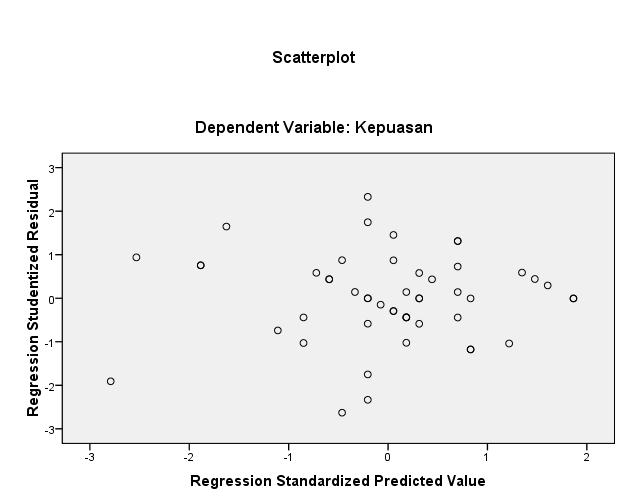 Berdasarkan ouput scatterplot diatas, terlihat bahwa titik-titik menyebar dan tidak membentuk pola tertentu yang jelas. Sehingga dapat disimpulkan bahwa tidak terjadi heteroskedastisitas.Dasar pengambilan keputusanJika terdapat pola titik-titik tertentu, maka terjadi heteroskedastisitas.Sebaliknya, jika titik-titik menyebar dan tidak membentuk pola tertentu maka tida terjadi heteroskedastisitas.Deskriptif Variabel Penelitian      Tabel 4.17Variabel Pelayanan	Berdasarkan tabel diatas diketahui secara umum nilai rata-rata jawaban responden untuk variabel pelayanan sebesar 4,17.  Hal ini berarti responden merasa setuju akan pelayanan yang diberikan oleh karyawan Dompet Peduli UmatDaarut Tauhiid Palembang sudah baik.	Kemudian untuk variabel kepuasan diperolehhasil sebagai berikut :Tabel  4.18Variabel KepuasanBerdasarkan tabel diatas diketahui secara umum nilai rata-rata jawaban responden untuk variabel kepuasan sebesar 4,1. Hal ini menunjukkan bahwa donatur merasa puas akan pelayanan yang diberikan oleh Dompet Peduli Umat daarut Tauhiid Palembang. sehingga dapat dikatakan bahwa donatur Dompet Peduli Umat Daarut Tauhid palembang merasa puas terhadap pelayanan yang diberikan.Analisis Regresi SederhanaTabel 4.19Dari hasil output diatas, dapat ditulis persamaan regresinya sebagai berikut Y = a + bXY = -014 + 250XKoefisien b dinamakan koefisien arah regresi dan menyatakan perubahan rata-rata variabel Y untuk setiap perubahan variabel X sebesar satu satuan. Perubahan ini merupakan pertambahan bila b bertanda positif dan penurunan bila bertanda negatif. Sehingga dari persamaan tersebut dapat diterjemahkan :Konstanta sebesar -041 menyatakan bahwa jika tidak ada pelayanan maka nilai kepuasan sebesar -014.Koefisien regresi X sebesar 0,250 menyatakan bahwa setiap penambahan 1 nilai pelayanan maka nilai kepuasan bertambah sebesar 0,250. Selain menggambarkan persamaan regresi output ini juga menampilkan uji signifikansi dengan uji t yaitu untuk mengetahui apakah ada pengaruh yang nyata variabel X terhadap variabel Y. Maka dapat diambil kesimpulan sebagai berikut :Hipotesis Nol dan Hipotesis AlternatifH0 : Tidak ada pengaruh yang nyata (signifikan) variabel pelayanan (X) terhadap variabel kepuasan (Y).H1 : Ada pengaruh yang nyata (signifikan) variabel pelayanan (X) terhadap variabel kepuasan (Y).Pengambilan KeputusanSignifikansi > 0,05 H0 diterimaSignifikansi <0,05 H0 ditolakKesimpulan Berrdasarkan output diatas diketahui nilai signifikansi 0,000 < 0,05 maka H0 ditolak dan H1 diterima, yang berarti ada pengaruh yang nyata (signifikan) variabel pelayanan terhadap variabel kepuasan.Koefisien DeterminasiKoefisien determinasi digunakan untu mengetahui kemampuan variabel independen dalam menjelaskan variabel dependen. Besarnya koefisien determinasi dapat dilihat pada r square dan dinyatakan dalam presentase. Hasil koefisien determinasi dapat dilihat pada tabel berikut ini Tabel 4.20Tabel diatas menjelaskan besarnya nilai korelasi/hubungan (R) yaitu sebesar 0,748 dan dijelaskan besarnya prosentase pengaruh variabel bebas terhadap variabel terikat yang disebut koefisien determinasi yang merupakan hasil dari penguadratan R. Dari output tersebut diperoleh koefisien determinasi R2 sebesar 0,560, yang mengandung pengertian bahwa pengaruh variabel bebas terhadap variabel terikat adalah sebesar 56,0% sedangkan sisanya dipengaruhi oleh variabel lain.Uji SimultanUji simultan atau uji F merupakan uji secara bersama-sama untuk menguji signifikan pengaruh variabel pelayanan terhadapa variabel kepuasan. Tabel 4.21	Berdasarkan hasil regresi dari tabel di atas menunjukkan F hitung  sebesar 61.003sedangkan hasil F tabel 4,04. Hal ini berarti F hitung > F tabel (61.003 > 4,04) signifikan.perhitungan tersebut menunjukkan bahwa pelayanan mempunyai pengaruh yang signifikan terhadap variabel kepuasan donatur. Langkah-langkah untuk melakukan uji F sebagai berikut:HipotesisH0 :Pelayanan secara simultan tidak mempunyai pengaruh yang signifikan terhadap kepuasan donatur.H1 : Pelayanan Secara simultan mempunyai pengaruh yang signifikan terhadap kepuasan donatur. Tingkat SignifikanTingkat signifikan yang digunakan adalah 0,05( = 5%) dan pada tabel 4.20 tingkat signifikan sebesar 0,000 atau sebesar 0%. Artinya bahwa variabel independen berpengaruh terhadap variabel dependen dengan tingkat signifikannyasebesar 0%.Menentukan F tabel Dengan menggunakan tingkat keyakinan 95% dengan tingkat kesalahan =0,05, df dapat ditentukan dengan persamaan sebagai berikut : df1 = k = 1df2 = n-k-1 = 50-1-1=48keterangan : n = sampel k = variabel bebasmaka F tabel = 4,04ketentuan penerimaan hipotesis yaitu H0 ditolak bila sig >0,05 atau F hitung < F tabelH1 diterima bila sig < 0,05 atau F hitung > F tabel Berdasarkan pengujian statistik dengan metode uji F, dimana tingkat signifikan diperoleh lebih kecil yakni 0% dari standar signifikan yakni 5 % atau 0,05% dan perbandingan antara F hitung dan F tabel dimana F hitung sebesar 61.003 lebih besar dari  F tabel 4,04, maka dapat disimpulkan bahwa H1 diterima atau pelayanan memiliki pengaruh yang sigifnikan terhadap kepuasan donatur. Jadi dapat disimpulkan bahwa berdasarkan hasil statistik penelitian  uji F, pelayanan memiliki pengaruh yang signifikan terhadap kepuasan donatur. Uji T (Parsial)Uji ini untuk melihat sejauh mana pengaruh secara sendiri-sendiri variabel X terhadap variabel Y. Tabel 4.22Hasil Uji T dari pelayanan diperoleh nilai sig. 0,000 lebih kecil dari 0,05 dan t hitung > t tabel sehingga hipotesis yang menyatakan bahwa pelayanan berpengaruh signifikan terhadap terhadap kepuasan donatur secara parsial diterima. Ketentuan penerimaan hipotesis yaitu :Hipotesis H0 : Tidak ada pengaruh pelayanan terhadap tingkat kepuasan donatur Dompet Peduli Umat Daarut Tauhiid PalembangH1 : Ada pengaruh tingkat pelayanan terhadap tingkat kepuasan donatur dompet peduli umat daarut tauhiid palembangPengambilan KeputusanSig. > 0,05 atau t hitung < t tabelSig. < 0,05 atau t hitung > t tabelKesimpulanAda pengaruh tingkat pelayanan terhadap tingkat kepuasan donatur dompet peduli umat daarut tauhiid palembang dengan tingkat signifikansi 0,0000 dan nilai t tabel 7,810.Pembahasan Hasil PenelitianDengan menganalisis variabel- variabel uji dapat diketahui adanya pengaruh pelayanan karyawan terhadap tingkat kepuasan donatur Dompet Peduli Daarut Tauhiid Palembang. hal ini didukung dengan hasil pengujian hipotesis yang menyatakan ada yang pengaruh signifikan pelayanan terhadap kepuasan donatur Dompet Peduli Umat Daarut Tauhiid.Selanjutnya, setelah dilakukan perhitungan untuk tabel 4.17, diketahui secara umum nilai rata-rata jawaban responden untuk variabel pelayanan sebesar 4,17. Hal ini berarti responden merasa setuju akan pelayanan yang diberikan oleh karywan Dompet Peduli Umat Daarut Tauhiid Palembang, sehingga dapat dikatakan bahwa pelayanan karyawan Dompet Peduli Umat Daarut Tauhiid Palembang sudah baik.Sedangkan hasil dari tabel 4.18 diketahui nilai rata-rata jawaban responden untuk variabel kepuasan sebesar 4,1. Hal ini menunjukkan bahwa donatur merasa setuju akan pelayanan yang diberikan oleh Dompet Peduli Umat Daarut Tauhiid Palembang. Dasar pengambilan keputusan dalam mengklasifikasikan baik atau tidaknya berdasarkan ketentuan sebagai berikut :1,00 – 1,80 		Sangat Tidak Puas1,81 – 2,50		Tidak Puas2,51 – 3,50		Cukup Puas 3,51 – 4,1		Puas4,2 – 5,00		Sangat PuasBAB VPENUTUPKesimpulan Berdasarkan hasil uji regresi linier sederhana menunjukkan bahwa tingkat pelayanan mempunyai pengaruh yang signifikan terhadap kepuasan donatur Dompet Peduli Umat Daarut Tauhiid Cabang Palembang. hal ini dapat dilihat dari nilai R square sebesar 0,560  artinya variabel independen  mampu menerangkan variabel dependen  sebesar 56,0% sedangkan sisanya (100%-56,0% = 44%) diterangkan oleh variabel lain selain responsiveness dan tangibles. Dari hasil uji f diketahui bahwa nilai F hitung yang diperoleh adalah 61.003 dengan nilai signifikansi 0.0000. karena nilai signifikansi <0.05 maka dapat disimpulkan bahwa secara simultan variabel independen (pelayanan) layak untuk menjelaskan variabel dependen (kepuasan  donatur) yang dianalisis.Saran Saran untuk penelitian selanjutnya adalah penelitian ini dapat dikembangkan dengan menambah variabel-variabel yang diteliti lebih bervariasi . jumlah responden ditambah agar bisa mewakili masyarakat luas.DAFTAR PUSTAKAAssauri, Sofjan. Manajemen Pemasaran Dasar, Jakarta : PT. Raja Grafindo Persada,2010.Didin Hafidhuddin,Zakat Dalam Perekonomian Modern, Jakarta: Gema Insani Press,2002Kasmir. Kewirausahaan. Jakarta: PT Raja Grafindo Persada,2010.Kotler, philip dan amstrong. Manajemen pemasaran. jakarta: Pranada Media,2001.Philip Kotler, Kevin lane kotler, manajemen pemasaran jilid 1. Penerjemah Drs. Jakawasana, Jakarta : Erlangga, 1999.Riduan, Belajar Mudah Penelitian. Bandung:Alfabeta, 2009.Soemitra, Andi,   Bank dan Lembaga Keuangan Syariah.Jakarta:Kencana,2009, Edisi Pertama, cet. Ke-1Sugiyono, Metode Penelitian Kualitatif, Kuantitaif R&D, Bandung: Alfabeta, 2014. Sugiyono, Penelitian Administrasi dan Perkantoran. Bandung: Alfabeta, 2001.Tjiptono, Fandy . Strategi Pemasaran. Yogayakarta: Edisi Ketiga, Andi,2008.Tjiptono, Fandy.  Pemasaran jasa .Malang:BayuMedia,2005.Referensi LainnyaCitra Pertiwi, Pengaruh Pelayanan Prima PT.Bank BNI Syariah Palembang Terhadap Menabung Masyarakat Kota Palembang, Palembang: Fakultas Syariah IAIN Raden Fatah Palembang, 2014Hilyati Min Ummaya, Analisis Tingkat kepuasan Nasabah BMT Berbasis Pelayanan  studi kasus pada KS-BMT Masjid Al-Azhar Jakarta. jakarta: Fakultas Syariah Dan Hukum  Universitas Islam Negeri Syarif Hidayatullah, 2009Khoimatul Ulumiah, Pengaruh Kualitas Layanan Terhadap Kepuasan Nasabah Pada Bank Tabungan Negara Syariah cabang palembang, Palembang:Fakultas Syariah IAIN Raden Fatah Palembang, 2014 Mudzakir Ilyas, Pengaruh Kualitas Layanan Terhadap Loyalitas Nasabah Pada PT.Bank Negara Indonesia (BNI) Syariah Cabang Palembang, Palembang: Fakultas Syariah IAIN Raden fatah Palembang,2011Silvi Febriana, Pengaruh kulaitas Pelayanan Terhadap Tingkat Kepuasan Nasabah Pada PT.Bank Sumsel Babel Syariah Cabang palembang, Palembang: Fakultas Syariah IAIN Raden Fatah Palembang, 2013Tomy  J Pisa, Pengaruh Pelayanan  E-Commerce Terhadap Kepuasan Nasabah Pada PT.Bank Muamalat Indonesia, Palembang:Fakultas Syariah IAIN Raden fatah Palembang, 2009Tri Masnani, Pengaruh Kualitas Layanan Terhadap Loyalitas Pelanggan Pada Alfamart Kayuagung, Palembang: Fakultas Syariah IAIN Raden Fatah Palembang, 2010Wiliarti, Pengaruh Pelayanan Terhadap Tingkat Kepuasan Nasabah  Pada PT.Bank Syariah Mandiri Kantor Pembantu Lahat. Palembang: Fakultas Syariah IAIN Raden Fatah Palembang, 2011Yesi Vera Novitasari,  Pengaruh Kualitas Pelayanan Terhadap Kepuasan Anggota Untuk Menggunakan Jasa Pada Koperasi Syariah 88 Palembang, Palembang:Fakultas Syariah IAIN Raden Fatah Palembang, 2012Yosi  Imelda, Pengaruh Kualitas layanan Terhadap Kepuasan Pada Konsumen Hotel Syariah studi kasus pada hotel Al-Furqon Palembang, Palembang: Fakultas Syariah IAIN Raden Fatah Palembang, 2014 Internethttp://dpu-daaruttauhiid.org Http://purwantohadi.multiply.comhttp://repository.uinjkt.ac.id/dspace/bitstream/123456789/25090/1/APRILLIA%20FITRIANI-FSH.pdf. http://www.google.co.id/peringkat+pelayanan+lembaga=zakat+do+indonesiaNoLembaga Amil zakatAspek PenilaianAspek PenilaianAspek PenilaianIndexNoLembaga Amil zakatKepercayaanPelayananRekomendasiIndex1Rumah Zakat7,507,657,457,532Dompet Peduli Umat Daarut Tauhid7,557,427,357,443Bpzis Bank Mandiri7,467,447,267,384Yayasan Dana Sosial Al-Falah7,337,327,447,375Dompet Dhuafa7,337,377,287,336Baitul Maal bank BRI7,317,177,237,247Rumah Yatim7,197,357,167,238Al-Azhar peduli Umat7,327,097,057,159Bazis DKI Jakarta7,087,127,107,1010Baznas6,686,656,586,64NoNamaPerbedaanPersamaan1Tomi J Pisa Dalam penelitian ini ia menjelaskan pelayanan E-Commerce sedangkan penelitian sekarang Pelayanan Karyawan.Persamaan dalam penelitian ini adalah persamaan Variabel Dependen (terikat).2Yosi Imelda Pada penelitian ini yang menjadi tempat penelitian adalah hotel Al Furqon, sedangkan penelitian sekarang yang menjadi tempat penelitian adalah Dompet Peduli umat Daarut TauhidPersamaan dalam penelitian ini terdapat pada variabel Independen (Bebas).3Yesi vera Novitasari Pada penelitian ini yang menjadi kajian penelitian adalah keputusan anggota menggunakan jasa koperasi syariah 88 Palembang, sedangkan pada penelitian sekarang yang menjadi kajian adalah tingkat kepuasan donatur.Persamaan dalam penelitian ini adalah terdapat pada variabel Independen (bebas).4Tri Masnani Pada penelitian ini tempat penelitian yang digunakan adalah Alfamart Kayuagung, sedangkan pada penelitian sekarang yang menjadi tempat penelitian adalah Dompet Peduli Umat Daarut TauhidPenelitian yang dilakukan saat ini mempunyai kesamaan dengan penelitian yang dilakukan sebelumnya, yakni mengkaji tentang pengaruh kualitas layanan.5Wiliarti Pada penelitian ini mengkaji tentang kepuasan nasabah perbankan, sedangkan pada penelitia sekarang mengkaji tentang kepuasan donatur.Persamaan dalam penelitian ini terdapat pada variabel dependen (terikat)6Khoimatul Ulumiah Pada penelitian ini yang menjadi tempat penelitian adalah Bank Tabungan Negara Syariah Cabang palembang, sedangkan pada penelitian sekarang adalah Dompet peduli Umat daarut tauhid (DPU-DT)Persamaan dalam penelitian ini terdapat pada variabel dependen (Terikat).7Silvi Febriana Pada penelitian ini, tempat penelitian adalah PT.Bank Sumsel Babel Syariah Cabang Palembang, sedangkan pada penelitian sekarang tempat penelitian ini adalah Dompet Peduli Umat Daarut Tauhid (DPU-DT) palembangPersamaan dalam penelitian ini terdapat pada kedua variabel, yakni variabel independen (bebas) dan variabel dependen (terikat).8Mudzakir IlyasPada penelitian ini yang menjadi variabel depen adalah loyalitas nasabah, sedangkan pada penelitian sekarang yang menjadi variabel dependen adalah kepuasan nasabah.Persamaan dalam penelitian ini terdapat pada variabel independen (bebas).9Harjunianto Pada penelitian ini yang menjadi tempat penelitian adalah Bank BRI Syariah palembang, sedangkan pada penelitian sekarang yang menjadi tempat penelitian adalah Dompet Peduli Umat Daarut Tauhid (DPU-DT)Persamaan dalam penelitian ini terdapat pada kedua variabelnya, yaitu variabel dependen (terikat) dan variabel independen (bebas).10Citra Pertiwi Pada penelitian ini variabel dependen adalah minat menabung masyarakat kota palembang, sedangkan pada penelitian sekarang yang menjadi variabel dependen adalah Tingkat kepuasan donatur.Persamaan dalam penelitian ini terdapat pada variabel independen (bebas)No.Nama KenclengPopulasi1Kencleng Kantor DPU-DT352Kencleng Bunda Kamiliyah903Kencleng Bunda Ninit1334Kencleng Garuda Ekspres Domestic115Kencleng Masjid Al-Aqoba766Kencleng Masjid Taqwa647Kencleng SMA Kusuma Bangsa5248Kencleng PLN219Kencleng Telkom31JumlahJumlah985No.Nama KenclengPopulasiSampel1Kencleng Kantor DPU-DT	35212Kencleng Masjid Al-Aqoba7629JumlahJumlah11150Pilihan JawabanSkorSangat Setuju5Setuju4Ragu-Ragu3Tidak Setuju2Sangat Tidak Setuju1Jenis KelaminJumlahDalam %Laki-Laki2142Perempuan2958Jumlah50100Umur JumlahDalam %<20 Tahun0020-25 Tahun81626-30 Tahun1938>30 Tahun2346Jumlah50100Jenis PekerjaanJumlahDalam%Pegawai Negeri918Pegawai Swasta1836Wiraswasta1020Buruh00Pelajar/Mahasiswa36Ibu Rumah Tangga1020Jumlah50100No.Soalr Hitungr TabelKeterangan10,609>0,284Item Soal Valid20,518>0,284Item Soal Valid30,750>0,284Item Soal Valid40,609>0,284Item Soal Valid50,414>0,284Item Soal Valid60,669>0,284Item Soal Valid70,518>0,284Item Soal Valid80,513>0,284Item Soal Valid90,567>0,284Item Soal Valid100,476>0,284Item Soal Valid110,428>0,284Item Soal Valid120,563>0,284Item Soal Valid130,596>0,284Item Soal Valid140,630>0,284Item Soal Valid150,714>0,284Item Soal Valid160,676>0,284Item Soal Valid170,669>0,284Item Soal Valid180,531>0,284Item Soal Valid190,633>0,284Item Soal Valid200,799>0,284Item Soal ValidReliability StatisticsReliability StatisticsCronbach's AlphaCronbach's AlphaN of Items.904.90420Item-Total StatisticsItem-Total StatisticsItem-Total StatisticsItem-Total StatisticsItem-Total StatisticsScale Mean if Item DeletedScale Variance if Item DeletedCorrected Item-Total CorrelationCronbach's Alpha if Item DeletedItem_177.900087.194.552.899Item_277.920088.361.449.902Item_377.860083.470.703.894Item_477.900087.194.552.899Item_577.780091.032.350.904Item_677.760087.288.625.897Item_777.920088.361.449.902Item_877.720088.981.449.902Item_977.860088.164.508.900Item_1077.920089.259.405.903Item_1177.960090.937.366.903Item_1277.960087.794.500.900Item_1377.920088.606.546.899Item_1477.960085.958.568.898Item_1577.960085.917.670.896Item_1677.800085.592.623.897Item_1777.760087.288.625.897Item_1878.060088.915.471.901Item_1977.920085.912.572.898Item_2077.780083.114.738.893One-Sample Kolmogorov-Smirnov TestOne-Sample Kolmogorov-Smirnov TestOne-Sample Kolmogorov-Smirnov TestUnstandardized ResidualNN50Normal ParametersaMean.0000000Normal ParametersaStd. Deviation1.71687899Most Extreme DifferencesAbsolute.098Most Extreme DifferencesPositive.071Most Extreme DifferencesNegative-.098Kolmogorov-Smirnov ZKolmogorov-Smirnov Z.692Asymp. Sig. (2-tailed)Asymp. Sig. (2-tailed).725PertanyaanJawabanJawabanJawabanJawabanJawabanTotal JawabanTotal RespondenRata-RataPertanyaan12345Total JawabanTotal RespondenRata-RataItem 10292217204504,08Item 21182416203504,06Item 31272020206504,12Item 40292217204504,08Item 50162518210504,2Item 60162419211504,22Item 71182416203504,06Item 80181823213504,26Item 901102118206504,12Item 1001131818227504,54Item 110263111201504,02Item 1201141817225504,5Item 1300112514203504,06Item 1402141519211504,22Item 150292514201504,02Item 160362021209504,18Rata-Rata Jawaban RespondenRata-Rata Jawaban RespondenRata-Rata Jawaban RespondenRata-Rata Jawaban RespondenRata-Rata Jawaban RespondenRata-Rata Jawaban RespondenRata-Rata Jawaban RespondenRata-Rata Jawaban Responden4,17PertanyaanJawabanJawabanJawabanJawabanJawabanTotal JawabanTotal RespondenRata-RataPertanyaan12345Total JawabanTotal RespondenRata-RataItem 10162419211504,22Item200172013196503,92Item 30542417203504,06Item 41181723210504,2Rata-RataJawaban RespondenRata-RataJawaban RespondenRata-RataJawaban RespondenRata-RataJawaban RespondenRata-RataJawaban RespondenRata-RataJawaban RespondenRata-RataJawaban RespondenRata-RataJawaban Responden4,1CoefficientsaCoefficientsaCoefficientsaCoefficientsaCoefficientsaCoefficientsaCoefficientsaModelModelUnstandardized CoefficientsUnstandardized CoefficientsStandardized CoefficientsTSig.ModelModelBStd. ErrorBetaTSig.1(Constant)-.0142.116-.007.9951Pelayanan .250.032.7487.810.000Model SummaryModel SummaryModel SummaryModel SummaryModel SummaryModelRR SquareAdjusted R SquareStd. Error of the Estimate1.748a.560.5501.73467ANOVAbANOVAbANOVAbANOVAbANOVAbANOVAbANOVAbModelModelSum of SquaresDfMean SquareFSig.1Regression183.5641183.56461.003.000a1Residual144.436483.0091Total328.00049ModelModelUnstandardized CoefficientsUnstandardized CoefficientsStandardized CoefficientsTSig.ModelModelBStd. ErrorBetaTSig.1(Constant)-.0142.116-.007.9951Pelayanan .250.032.7487.810.000